Publicado en Madrid el 20/11/2014 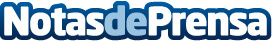 La demanda de la tía de Doña Letizia contra Ángela Portero prosigueEl próximo martes día 25 tendrá lugar la Audiencia Previa del caso en los TribunalesDatos de contacto:Noelia Perlacia915191005Nota de prensa publicada en: https://www.notasdeprensa.es/la-demanda-de-la-tia-de-dona-letizia-contra_1 Categorias: Derecho Sociedad http://www.notasdeprensa.es